Fluency with Multiplication and Division FactsFluency with Multiplication and Division FactsFluency with Multiplication and Division FactsRecalls multiplication and division facts to demonstrate and fluently recall facts to 100.8 × 7 = 56“I know my facts up to 10 × 10.”Uses inverse operation to find multiplication and division facts. 56 ÷ 8 = ?
8 × ? = 56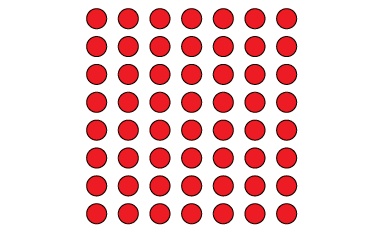 “I can use multiplication 
to solve division problems.”Applies estimation strategies to multiply and divide larger numbers. Gardeners planted 236 plants in rows of 5.Estimate how many rows were planted.236 ÷ 5 = ?“I know 100 ÷ 5 = 20, so 200 ÷ 5 = 40. 
Because 236 is close to 200, 
I estimate about 40 rows.”Observations/DocumentationObservations/DocumentationObservations/DocumentationFluency with Multiplication and Division Facts (cont’d)Fluency with Multiplication and Division Facts (cont’d)Fluency with Multiplication and Division Facts (cont’d)Uses mental math strategies and properties of operations to multiply and divide larger numbers.5 × 47 = ?“I can decompose the numbers 
to make it easier to multiply: 
5 × 40 = 200, 5 × 7 = 35, 
and 200 + 35 = 235.”Applies properties of operations and partial products and connects to algorithms.16 × 12 = ?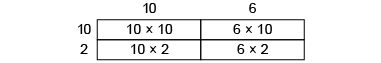 16 × 12 = (10 × 10) + (10 × 2) + (6 × 10) + (6 × 2)
             = 100 + 20 + 60 + 12
             = 192Flexibly and fluently selects strategies and properties of operations to solve problems involving larger numbers.
375 students are going on a field trip. Each bus holds 25 students. How many buses are needed?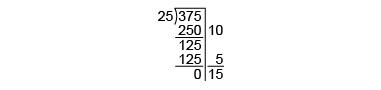 “I subtracted multiples of 25, then added.”Observations/DocumentationObservations/DocumentationObservations/Documentation